S.M.A.R.T. ACTION PLAN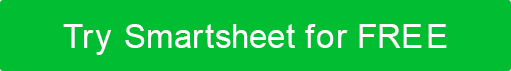 Crafting S.M.A.R.T. Goals are designed to help you identify if what you want to achieve is realistic and determine a deadline. When writing S.M.A.R.T. Goals use concise language but include relevant information. These are designed to help you succeed, so be positive when answering the questions. INITIAL GOALWrite the goal you have in mindINITIAL GOALSWhat do you want to accomplish? Who needs to be included? When do you want to do this? Why is this a goal?SPECIFICMHow can you measure progress and know if you’ve successfully met your goal?MEASURABLEADo you have the skills required to achieve the goal? If not, can you obtain them? What is the motivation for this goal? Is the amount of effort required on par with what the goal will achieve?ACHIEVABLERWhy am I setting this goal now? Is it aligned with overall objectives?RELEVANTTWhat’s the deadline and is it realistic?TIME-BOUNDSMART GOALReview what you have written, and craft a new goal statement based on what the answers to the questions above have revealedSMART GOALDISCLAIMERAny articles, templates, or information provided by Smartsheet on the website are for reference only. While we strive to keep the information up to date and correct, we make no representations or warranties of any kind, express or implied, about the completeness, accuracy, reliability, suitability, or availability with respect to the website or the information, articles, templates, or related graphics contained on the website. Any reliance you place on such information is therefore strictly at your own risk.